Grupa 5 - 6 - latkiPoniedziałek – 10.12.2020Temat dnia: RAZEM ZAŚPIEWAJMY KOLĘDĘ1. Utrwalanie roli do przedstawienia bożonarodzeniowego.2. Utrwalanie kolęd  – wspólne kolędowanie z Rodziną:Cicha noc, Przybieżeli do Betlejem, Lulajże Jezuniu, Pójdźmy wszyscy do stajenki, Dzisiaj w Betlejem, Świeć gwiazdeczko, świeć, itd.3. Nauka nowej kolędy „Święta, świeta” (sł. Ewa Chotomska, muz. Krzysztof marzec)Link do kolędy:https://www.youtube.com/watch?v=BwlAmf6a3T8Za kilka dni, gdy spadnie śnieg
Zapłonie pierwsza gwiazdka
Spotkamy się by spędzić czas
W rodzinnych ciepłych gniazdkach
Usiądziemy przy stole
Pod choinką i gwiazdą
Wszystkie świeczki zapłoną
Będzie ciepło i jasno
Wszystkie świeczki zapłoną
Będzie ciepło i jasno

Święta, Święta, czas kolędowania
Święta, Święta, narodziny Pana
Święta, Święta, czas kolędowania
Święta, Święta, narodziny Pana

Przez jakiś czas zostanie w nas
Świąteczny zapach ciasta
By tak jak ptak, gdy minie rok
W rodzime wrócić gniazda
Gdy zaświeci choinka
Odnowimy wspomnienia
Łamiąc kruchy opłatek wypowiemy życzenia
Łamiąc kruchy opłatek wypowiemy życzenia


Święta, Święta, czas kolędowania
Święta, Święta, narodziny Pana
Święta, Święta, czas kolędowania
Święta, Święta, narodziny Pana4. Rozmowa na temat piosenki: O czym mówi piosenka? Jakie drzewko stoi przy stole? Co to znaczy „łamać się opłatkiem”? 5. Nauka pisania – Karty pracy – litera ZLink do kart pracy:https://eduzabawy.com/nauka-pisania/alfabet/litera-z/pisanie-po-sladzie/6. Praca plastyczna: BombkaTechnika dowolnaPotrzebne będą: bombka styropianowa, farby, cekiny, brokat i trochę wyobraźni -)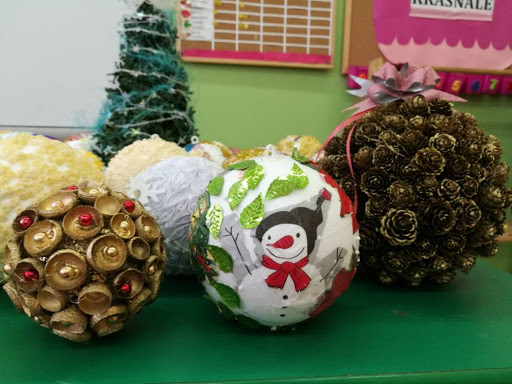 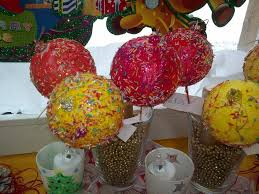 POWODZENIA!